Филиал ПАО «Россети Юг» - «Калмэнерго» проводит реализацию подержанных автотранспортных средств по Республике Калмыкия:г. Элиста 1. Крайслер 300С, легковой (седан), 2006 г.в.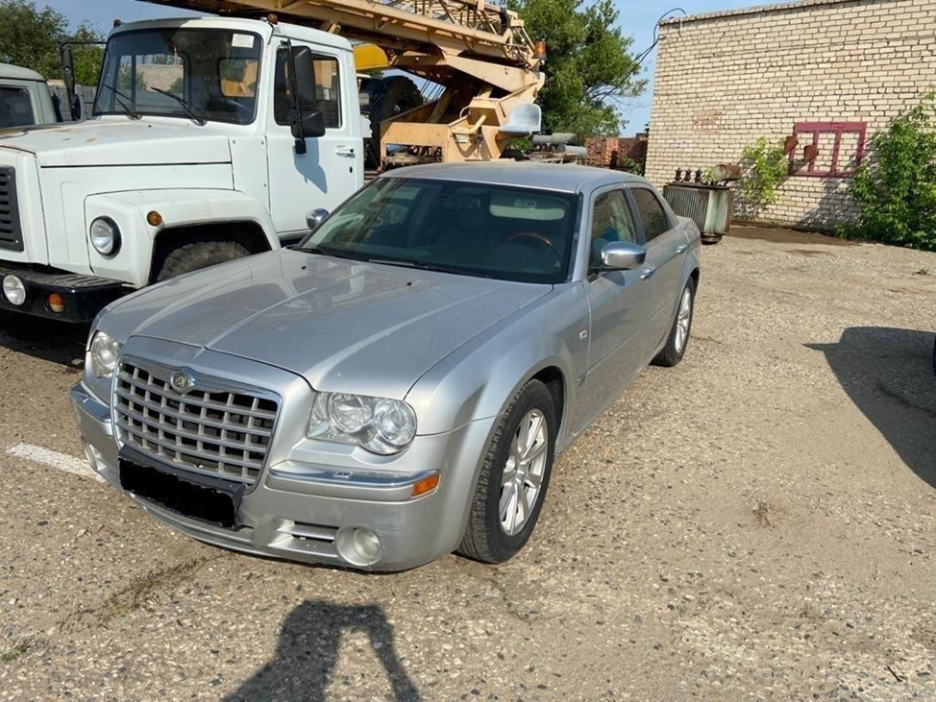 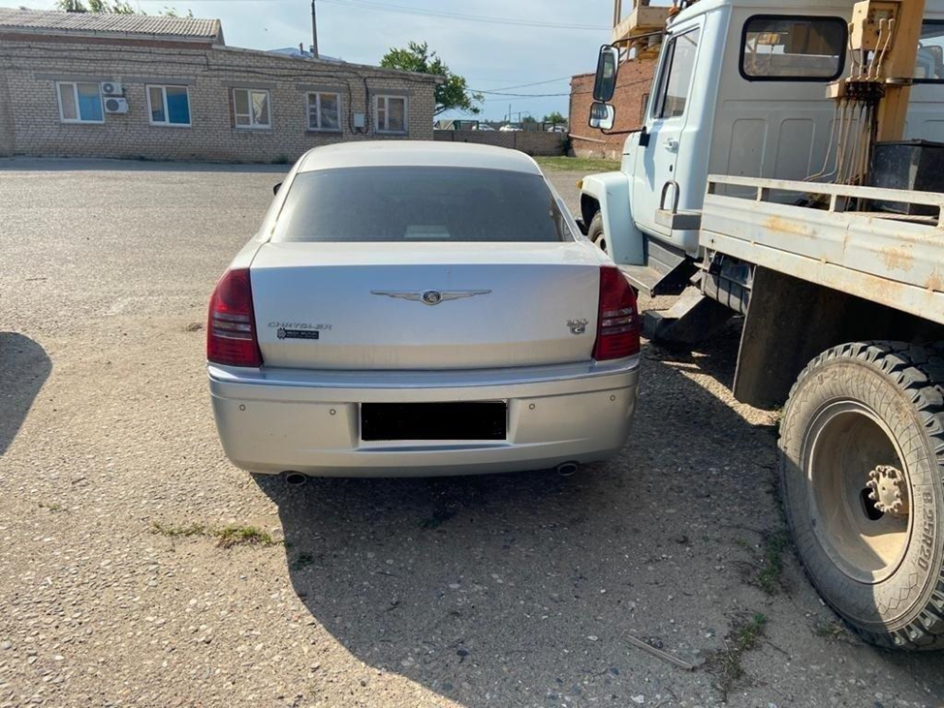 с. Троицкое1. УАЗ-3962, грузовой фургон, 1995 г.в.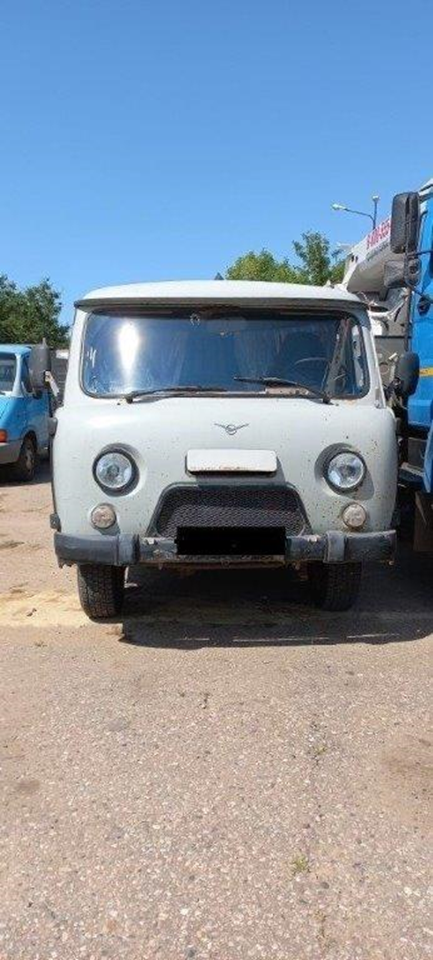 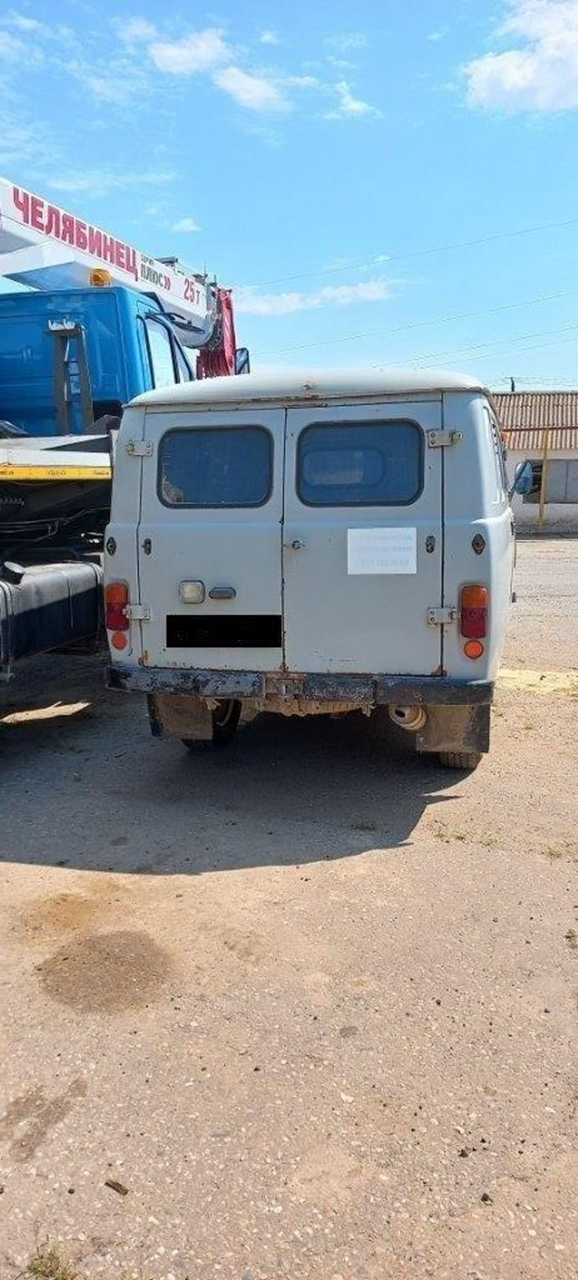 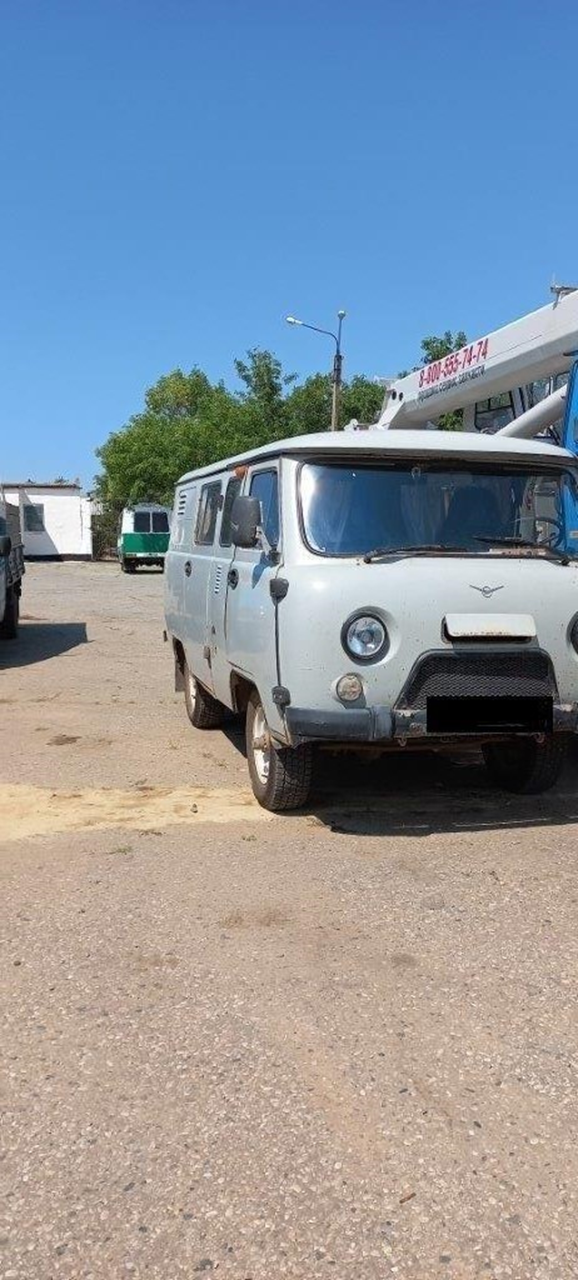 По вопросам в отношении объектов обращаться по телефону или на электронную почту: lidzhinovms@ke.rosseti-yug.ru тел.  8(84722) 4-24-28Заявкана покупку транспортного средства в филиале ПАО «Россети – Юг» - «Калмэнерго»от «___»__________2021 г.Наименование, адрес и контактные телефоны  юридического лица (физического лица) претендующего на покупку транспортного средства: ___________________________________________________________________________________________________________________________________________________________________________________________________________________Условия оплаты: Перевод на расчетный счет филиала                                               ____________________________________                                                                                                    (подпись, М.П.)                                               ____________________________________                                (фамилия, имя, отчество подписавшего, должность)№ п/пМарка транспортного средстваПредлагаемая цена за  транспортное средство, руб.